UDESC-UNIVERSIDADE DO ESTADO DE SANTA CATARINA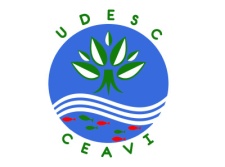 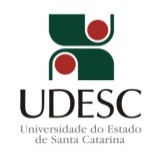 CENTRO DE EDUCAÇÃO SUPERIOR DO ALTOVALE DO ITAJAÍ-CEAVIPLANO DE ENSINODEPARTAMENTO: CIÊNCIAS CONTÁBEISDISCIPLINA: TEORIA DA CONTABILIDADE II     SIGLA: TEC II      CARGA HORÁRIA TOTAL: 36 H	TEORIA: 36 H		PRÁTICA: PROFESSORA: MSC. MARINES LUCIA BOFF          E-mail: marines.boff@udesc.brCURSO: CIÊNCIAS CONTÁBEIS                   SEMESTRE/ANO: I/2013OBJETIVO GERAL DO CURSO: Formar profissionais habilitados ao exercício da profissão contábil, com senso de responsabilidade, competência, criatividade, ética e iniciativa, capacitados a administrar informações, assessorando as organizações nas tomadas de decisões estratégicas.EMENTA: Objetivos e metodologia da contabilidade; metodologia de pesquisa contábil; O Núcleo Fundamental da Teoria Contábil: O Ativo sua natureza e mensuração, passivo sua natureza e reconhecimento, patrimônio líquido conceituação; Receitas, ganhos, despesas, perdas, conceitos e reconhecimento. Demonstrações contábeis para usuários: externos, relatórios fiscais e gerenciais, relatórios contábeis não obrigatórios. Os princípios de Contabilidade segundo as Normas Brasileiras de Contabilidade – Técnicas emanadas do Conselho Federal de Contabilidade.OBJETIVO GERAL DA DISCIPLINA: Proporcionar ao aluno embasamento teórico da ciência contábil para ter subsídios suficientes para interpretar e analisar a prática contábil.OBJETIVOS ESPECÍFICOS DA DISCIPLINA: a) Reforçar a importância da teoria da contabilidade no contexto acadêmico e profissional;b) Aprimorar conceitos e definições pertinentes a teoria da contabilidade;c) Possibilitar a reflexão e entendimento da teoria da contabilidade no contexto da prática contábil.OBS: As datas e respectivos conteúdos poderão sofrer alterações quando houver necessidade.METODOLOGIA:Aulas expositivas e dialogadas entre professora e alunos.Resolução de exercícios sobre o tema estudado.Apresentação de trabalhos pelos alunos.Leitura em sala e/ou extra-classe de artigos relacionados a teoria da contabilidade.Provas individuais e sem consulta.Atividades em classe e extra-classe poderão surgir de acordo com a necessidade - o momento, o conteúdo, o peso e grupos serão definidos oportunamente pela professora.AVALIAÇÃO: Duas provas escritas com questões objetivas e dissertativas. P1+P2/2*0,50 As provas serão devolvidas aos alunos, discutidas em sala e recolhidas em seguida.Seminário em grupo: S1*0,40Participação: 0,10CRONOGRAMA DAS ATIVIDADESCRONOGRAMA DAS ATIVIDADESCRONOGRAMA DAS ATIVIDADESAULADATACONTEÚDO120:40-22:2022.02Apresentação e discussão do Plano de Ensino.Formação das equipes dos seminários (S1), compostos pelos seguintes grupos: Grupo 1: Ativo: conceito, reconhecimento, mensuraçãoGrupo 2: Passivo: conceito, reconhecimento, mensuraçãoGrupo 3: Patrimônio Líquido: conceito, reconhecimento, mensuração Grupo 4: Receitas, despesas, ganhos e perdas: conceito, reconhecimento, mensuraçãoGrupo 5: Princípios de contabilidade (Resolução CFC 750/93 + 1282/2010)Grupo 6: Características qualitativas da informação contábil.As equipes deverão encaminhar a apresentação uma semana antes para avaliação da professora. E na segunda feira anterior à apresentação aos demais alunos. Cada aluno deverá ler o material e formular duas questões com suas respectivas respostas. Essas questões deverão ser encaminhadas por e-mail à professora até a quinta feira anterior à apresentação.O tempo mínimo de apresentação é de 30 minutos. Após a apresentação, teremos debate de 20 minutos. Por fim, é feito um fechamento, ponderações do assunto pela professora.As equipes deverão utilizar como material base/principal para elaboração dos seminários a Resolução CFC n. 1374/2011. Além dessa resolução, deverão incrementar o conteúdo com mais, no mínimo, dois livros de teoria da contabilidade atualizados e disponíveis na biblioteca do CEAVI e dois artigos científicos disponível (internet/AAGI/ CD, outro) para eventual consulta pela professora e demais colegas.201.03Entrega de artigos científicos a respeito da teoria da contabilidade e pesquisa contábil para discussão em sala. Cada grupo receberá um artigo para realizar comentários. Leitura e discussão do artigo.308.03Continuação da atividade de leitura e discussão de artigo em sala.415.03 Apresentação do grupo 1: Ativo: conceito, reconhecimento, mensuração. Explicação do assunto.522.03Realização e correção de exercícios.29.03Feriado Semana Santa605.04Apresentação do grupo 2: Passivo: conceito, reconhecimento, mensuração. Explicação do assunto. 712.04Realização e correção de exercícios.819.04Apresentação do grupo 3: Patrimônio Líquido: conceito, reconhecimento, mensuração. Explicação do assunto. Realização e correção de exercícios.926.041ª Prova - escrita do conteúdo visto até esse dia. P11008:20-10:1027.04SábadoEntrega de artigos científicos a respeito da teoria da contabilidade e pesquisa contábil para discussão em sala. Cada grupo receberá um artigo para realizar comentários. Leitura e discussão do artigo.1110:10-11:5027.04SábadoEntrega de artigos científicos a respeito da teoria da contabilidade e pesquisa contábil para discussão em sala. Cada grupo receberá um artigo para realizar comentários. Leitura e discussão do artigo.1203.05Apresentação do grupo 4: Receitas, despesas, ganhos e perdas: conceito, reconhecimento, mensuração. Explicação do assunto. Realização e correção de exercícios.1310.05Apresentação do grupo 5: Princípios de contabilidade (Resolução 750/93 + 1282/2010). Explicação do assunto. Realização e correção de exercícios.17.05Semana Acadêmica de Ciências Contábeis1424.05Apresentação do grupo 6: Características qualitativas da informação contábil. Explicação do assunto. Realização e correção de exercícios.31.05Feriado Corpus Christi1507.06Demonstrações contábeis para usuários externos, relatórios fiscais e gerenciais, relatórios contábeis não obrigatórios.1614.06Demonstrações contábeis para usuários externos, relatórios fiscais e gerenciais, relatórios contábeis não obrigatórios. Realização e correção de exercícios.1721.06Exercícios Gerais.1828.062ª Prova - escrita do conteúdo visto até esse dia. P202 à 08.07.201302 à 08.07.2013Semana de Exames FinaisBIBLIOGRAFIA PRINCIPAL: FRANCO, H. A evolução dos princípios contábeis no Brasil. São Paulo: Atlas, 1988.HENDRIKSEN, E. S.; BREDA, M. V. Teoria da Contabilidade. 1ª ed., São Paulo: Atlas, 1999. Número de Chamada: 657 H498tIUDÍCIBUS, S de. Teoria da Contabilidade. 9ª ed., São Paulo: Atlas, 2009. Número de Chamada: 657 I92tSÁ, A. L. de. História geral e as doutrinas da contabilidade. São Paulo: Atlas, 1997. Número de Chamada: 657.09 S111hBIBLIOGRAFIA COMPLEMENTAR:CFC – Conselho Federal de Contabilidade. Resolução CFC N.º 1.373/2011 – Exame de Suficiência. Disponível em www.cfc.org.brCFC – Conselho Federal de Contabilidade. Resolução CFC N.º 1.374/2011 – Estrutura Conceitual Para Elaboração e Divulgação de Relatório Contábil-Financeito (CPC 00). Disponível em www.cfc.org.brCOELHO, Cláudio Ulysses Ferreira; LINS, Luiz dos Santos. Teoria da contabilidade: abordagem contextual, histórica e gerencial. São Paulo: Atlas, 2010. Número de Chamada: 657 C672tIUDÍCIBUS, Sérgio de; LOPES, Alexsandro Broedel. Teoria avançada da contabilidade. São Paulo: Atlas, 2004. Número de Chamada: 657.046 T314RIBEIRO FILHO, José Francisco; LOPES, Jorge; PEDERNEIRAS, Marcleide (Org). Estudando teoria da contabilidade. São Paulo: Atlas, 2009. Número de Chamada: 657.046 E82